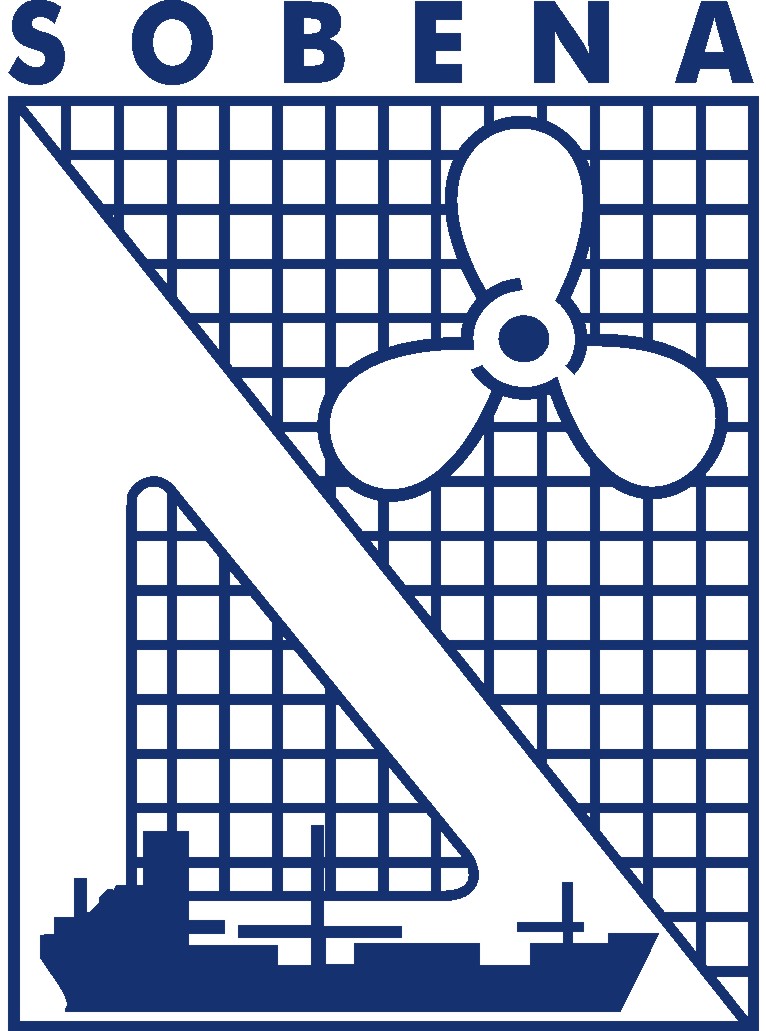 10º Seminario Internacional de Transporte y Desarrollo de Vías Navegables InterioresBelém/PA, 12-14 de septiembre de 2017Instrucciones para presentación del Trabajo TécnicoJean-David Caprace, UFRJ/COPPE, Rio de Janeiro/Brasil, jdcaprace@oceanica.ufrj.brLuis de Mattos, RBNA Consult, Rio de Janeiro/Brasil, luis@rbnaconsult.comResumenEste modelo proporciona instrucciones para la preparación de Trabajo Técnico para el SOBENA 2016. Siga las instrucciones cuidadosamente para asegurar la uniformidad de los textos que aparecerán en las Actas del Congreso. El resumen debe tener un máximo de 15 líneas, usando la fuente Calibri con el tamaño 11, cursiva, espacio simple y texto justificado. La primera línea de un párrafo no debe tener ningún espacio libre. El resumen deberá contener un solo párrafo.IntroducciónLa SOBENA invita a los profesionales de todos los sectores de la construcción naval y la comunidad técnica offshore a presentar trabajos técnicos con sus contribuciones al 10º Seminario Internacional de Transportes y Desarrollo de Vías Navegables Interiores. El seminario se llevará a cabo en la ciudad de Belém estado de Pará en el periodo comprendido entre 12 y 14 de septiembre de 2017.Para que el trabajo aprobado sea incluido en el programa definitivo y sea publicado en las actas del congreso, es necesario que al menos el autor que presentará el trabajo haga su inscripción hasta la fecha límite de inscripción.Las instrucciones siguientes se prepararon para guiar el autor y para asegurar la uniformidad entre los distintos trabajos presentados. Pedimos que esta información se siga estrictamente con el fin de mantener un alto estándar de calidad para las actas del congreso.Como enviar el artículoUn archivo de Microsoft Word (con la extensión * .docx) debe ser presentado a través del formulario en línea disponible en el sitio web del evento para permitir la edición final. La identificación de los autores de la obra, con los nombres de los autores y sus filiaciones debe hacerse de acuerdo con este modelo: "Nombre completo (en negrita), filiación, ciudad/país, correo electrónico". Esto será centrado en la página.Título del trabajoEl título del trabajo debe ser escrito en negrita con la fuente Calibri, tamaño 14.Formato del textoEl trabajo debe seguir el formato que se describe a continuación.Configuración de la páginaEl texto debe ser presentado en página de formato A4. Todos los márgenes (superior, inferior, izquierdo y derecho) debe ser de 2,5 cm. La Tabla 1 muestra el formato de los márgenes.Tabla 1 – Formato de los márgenesColumnasEl texto debe ser escrito utilizando dos columnas, como se muestra en la Figura 1. Las dos columnas deben presentar el ancho de 7,38 cm. El espacio entre columnas debe ser de 1,25 cm.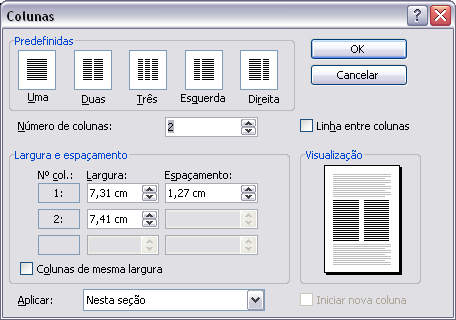 Figura 1 – Formato de ColumnasFuente y parágrafosEl texto del trabajo deberá presentarse con fuente tipo Calibri, tamaño 10, a espacio simple. Los párrafos deben ser a espacio simple y la primera línea no debe tener espaciamiento.Títulos y subtítulosLos títulos, indicando los temas de trabajo, deben ir precedidas de números árabes y un punto. Los títulos y subtítulos deben estar alineados a la izquierda y presentar el espaciamiento de 12 pt en la parte superior y 0 pt en la parte inferior. Los títulos y subtítulos deben estar en negrito.Figuras y tablasTodas las figuras y tablas deben estar en el cuerpo del trabajo, insertadas en el texto en Word, lo más cerca posible a las referencias sobre ellos y no exceder el área disponible para el texto u ocultar el encabezado y/o pie de página en que se encuentran.Las figuras y tablas deben ser lo más pequeño posible, que no sacrifique la legibilidad y claridad del trabajo. Si es necesario, figuras y tablas pueden ocupar el espacio de dos columnas siendo colocadas preferentemente al principio o al final de la página. Las leyendas de las figuras correspondientes deben estar justo debajo de la misma, numeradas de forma secuencial. El título de las ilustraciones debe estar centrado, y presentado con letra tamaño 9 (véase la Figura 1).En el caso de las tablas, las leyendas correspondientes deben estar encima de ellas, numeradas secuencialmente. El título debe estar centrado, también con letras tamaño 9 (ver Tabla 1).Máximo de páginasCualquier artículo (incluyendo imágenes, gráficos, dibujos y bibliografía) debe contener un máximo de 15 páginas.Numeración de páginasLas páginas deben estar numeradas en el centro del pie de página. El número debe ser de tamaño 10 fuente Calibri.EquacionesLas ecuaciones deben presentar la numeración entre paréntesis en el extremo derecho y estar numeradas en el orden de aparición en el texto. Considere el ejemplo en la ecuación 1, donde  es el número de Reynolds.		()Referencias BibliográficasLas citaciones de los trabajos deben ser indicadas en el texto por el(los) apellido(s), seguido del nombre del(los) autor(es), seguido(s) por el año de publicación de la referencia. Las citaciones son indicados por el(los) apellido(s), seguido del nombre del(los) autor(es), seguido(s) por el año de publicación en paréntesis cuando son parte de la frase. En el caso de que la citación no sea parte de la frase deben constar con el año de publicación, entre paréntesis, con una separación hecha por comas. En el caso de ser citado más de una referencia del mismo autor y año de publicación, la distinción se hará por letras minúsculas después del año (1995a y 1995b). Ejemplos:“... Porter (1996) determinou ...” ou “... foi determinado (Porter, 1996) ...”“... Schein et al. (1988) calcularam ...” ou “... foi calculado (Schein et al., 1988) ...”As referências devem constar em ordem alfabética no final do trabalho com o seguinte padrão:LivroSOBRENOME, PRENOME abreviado. Título: subtítulo (se houver). Edição (se houver). Local de publicação: Editora, data de publicação da obra. Nº de páginas ou volume. (Coleção ou série).Artigo de periódicoSOBRENOME, PRENOME; SOBRENOME, PRENOME abreviado Título: subtítulo (se houver). Nome do periódico, Local de publicação, volume, número ou fascículo, paginação, data de publicação do periódico.Artigo publicado em anais de congressosElementos essenciais: autor(es), título do trabalho apresentado, subtítulo (se houver), seguido da expressão In: título do evento, numeração do evento, ano e local de realização, título do documento,(Anais, Atas, Tópicos temáticos) local, editora, data de publicação, página inicial e final da parte.As referências deverão estar espaçadas de 6 pt e com formato justificado, conforme indicado nos exemplos abaixo.ABRAHAM, R.; MARDSEN, J. E.; RATIU, T. Manifolds, tensor analysis, and applications. 2 ed. New York: Springer-Verlag, 1988.SAATY, T. L. Método de análise hierárquica”. São Paulo: McGraw-Hill, Makron, 1991.VIALOV, A. R.; CHEN, T. S. Some thougths on water resources. Journal of Water Engineering Institute, Volume 12, Number 3, pages 17-43, 1964.InformacionesCualquier información adicional puede ser obtenida de la Secretaría de SOBENA o a través de la página web del evento.Configuración de las páginascmSuperior2,5Inferior2,5Esquerda2,5Direita2,5